FOR IMMEDIATE RELEASE  MAIDEN TRIP OF SAILING CARGO VESSEL NORDLYS

Fairtransport, the sustainable shipping company will bring a second engineless sailing cargo vessel into service​​​26th September 2015. Nordlys (Norwegian for "Northern Light") is a ketch rigged trawler build in 1873 at the Isle of Wight. After years of sailing cargo around the Norwegian coast the ship was handed over to Fairtransport by the former owner Johan Sande.

Since September 2013 a huge refit took place at the old navy shipyard Willemsoord in Den Helder. Dozens of volunteers from many countries worked for two years to get this wooden ship ready to sail cargo, without engine, in the European waters.

Nordlys is the second sailing cargo vessel in the fleet of Fairtransport. Since 2009, Tres Hombres, the first ship of Fairtransport, is sailing towards the Caribbean to pick up cargoes of rum, chocolate, cocoa and coffee to sail back to Europe again. Sailing cargo vessel Nordlys will take over the European trade routes so Tres Hombres can circumnavigate the Atlantic Ocean twice a year to pick up cargo.

Lasts weeks the Nordlys crew have been working on the interior of the ship. The first crew to sail her again after the refit will be; one captain, one officer, one cook and six ordinary sailors / trainees. During her first trip Lammert Osinga will be the Captain and under his command Nordlys will sail a cargo of Tres Hombres Rum to Douarnenez, France.

Norldlys will depart on the 26th of September at 9.00​ a.m from Willemsoord 73. All people interested are welcome to wave her good bye and fair winds.-END-
More information can be found at www.fairtransport.eu

​​Fairtransport BV  Shipping & Trading
Willemsoord 73
1781 AS Den Helder
Phone +31 (0)223 683 516
www.fairtransport.nl


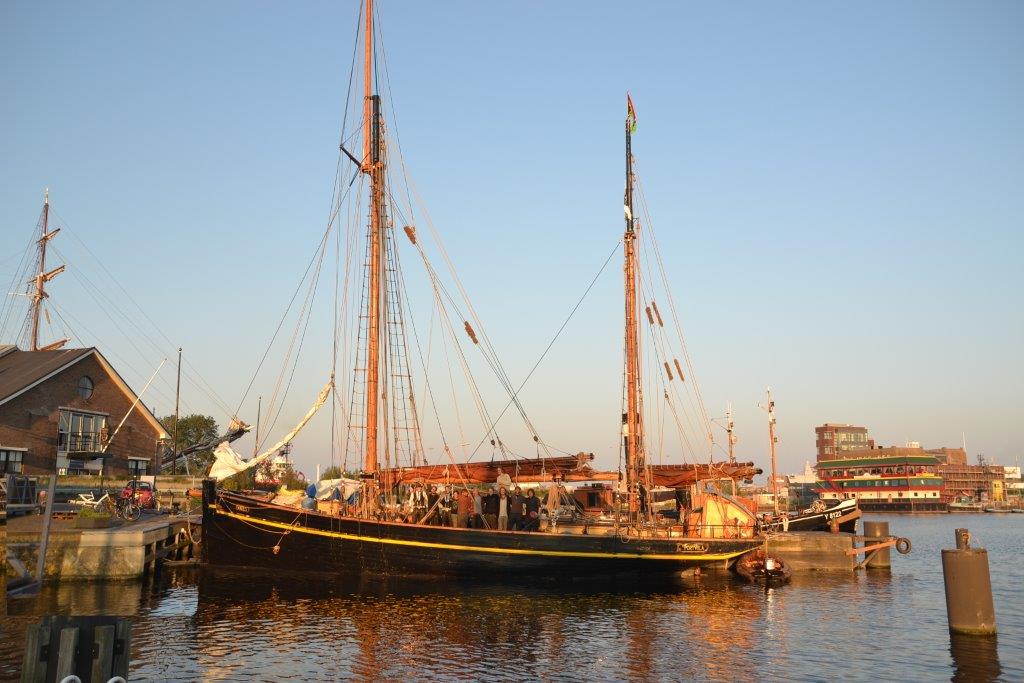 